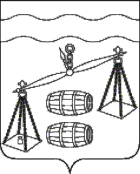                               КАЛУЖСКАЯ  ОБЛАСТЬ                            СУХИНИЧСКИЙ  РАЙОН                                СЕЛЬСКАЯ  ДУМАСЕЛЬСКОГО  ПОСЕЛЕНИЯ«СЕЛО ДАБУЖА»РЕШЕНИЕот  26.12.2019г                                                                                        № 165Об утверждении Положения о порядке представления и заслушивания ежегодного отчета главы сельского поселения«Село Дабужа»  о результатах его деятельности   В соответствии с Федеральным законом от 06.10.2003 N 131-ФЗ "Об общих принципах организации местного самоуправления в Российской Федерации", руководствуясь Уставом сельского поселения  «Село Дабужа»  Сельская  Дума сельского поселения «Село Дабужа»  РЕШИЛА:     1. Утвердить Порядок представления и заслушивания ежегодного отчета Главы сельского поселения «Село Дабужа»  о результатах его деятельности согласно приложению (приложение N 1).2.Настоящее Решение вступает в силу после его обнародования и подлежит размещению на сайте администрации МР «Сухиничский район» в разделе «Поселения» в сети Интернет.     3. Контроль за исполнением настоящего Решения возложить на администрацию сельского поселения «Село Дабужа».  Глава сельского поселения«Село Дабужа»                                                 Л.Н.Фонаскова                                                                         Приложение № 1 к Решению Сельской ДумыСП «Село Дабужа» от 26.12.2019г №  165ПОЛОЖЕНИЕО ПОРЯДКЕ ПРЕДСТАВЛЕНИЯ И ЗАСЛУШИВАНИЯ ЕЖЕГОДНОГО ОТЧЕТА ГЛАВЫ СЕЛЬСКОГО ПОСЕЛЕНИЯ«СЕЛО ДАБУЖА» О РЕЗУЛЬТАТАХЕГО ДЕЯТЕЛЬНОСТИ1. Общие положения1.1. Настоящее Положение разработано в соответствии с Федеральным законом от 06.10.2003 N 131-ФЗ "Об общих принципах организации местного самоуправления в Российской Федерации" и Уставом сельского поселения «Село Дабужа».1.2. Положение устанавливает порядок представления и заслушивания Сельской  Думой сельского поселения «Село Дабужа» ежегодного отчета Главы сельского поселения «Село Дабужа» о результатах его деятельности, в том числе о решении вопросов, поставленных Сельской Думой  сельского поселения «Село Дабужа» (далее - ежегодный отчет Главы сельского поселения «Село Дабужа»).2. Содержание отчета Главы сельского поселения«Село Дабужа»2.1. Ежегодный отчет Главы сельского поселения «Село Дабужа» содержит сведения о результатах его деятельности, деятельности Сельской Думы  сельского поселения «Село Дабужа», в том числе о решении вопросов, поставленных Сельской Думой сельского поселения «Село Дабужа», и включает следующий примерный перечень подлежащих отражению вопросов:- социально-экономическое положение сельского поселения «Село Дабужа», положительная и отрицательная динамика;- социально-демографическая ситуация (численность постоянного населения, уровень рождаемости и смертности, структура занятости, уровень безработицы, доходы населения);- экономический потенциал (отраслевая структура экономики, бюджетообразующие предприятия, показатели уровня и объемов производства, малый бизнес);- основные характеристики местного бюджета, показатели его исполнения;- основные направления деятельности в отчетном периоде, анализ проблем, возникающих при решении вопросов местного значения, способы их решения;- взаимодействие с органами государственной власти, органами местного самоуправления иных муниципальных образований, организациями и гражданами;- осуществление правотворческой инициативы;- работа по решению вопросов, поставленных Сельской Думой сельского поселения «Село Дабужа»; - основные цели и направления деятельности на предстоящий период.2.2. Ежегодный отчет Главы сельского поселения «Село Дабужа» может быть дополнен:презентационными материалами, слайдами, таблицами, иллюстрациями и иными материалами.3. Порядок и сроки представления ежегодного отчетаГлавы сельского поселения «Село Дабужа3.1. Представление в Сельскую Думу  сельского поселения «Село Дабужа» отчета Главы сельского поселения «Село Дабужа» осуществляется ежегодно в письменном и электронном виде не позднее 1 апреля года, следующего за отчетным годом.3.2. Поступивший в Сельскую Думу сельского поселения «Село Дабужа»  ежегодный отчет Главы сельского поселения «Село Дабужа» направляется всем депутатам Сельской Думы сельского поселения «Село Дабужа» в течение 5 рабочих дней.3.3. До заслушивания ежегодного отчета Главы сельского поселения «Село Дабужа» на заседании Сельской Думы сельского поселения «Село Дабужа» данный отчет может рассматриваться Сельской  Думы сельского поселения «Село Дабужа».Руководители комиссий, рабочих групп не позднее чем за 5 рабочих дней до даты проведения заседания по заслушиванию отчета могут направить Главе дополнительные вопросы.4. Заслушивание ежегодного отчета Главы сельского поселения «Село Дабужа»4.1. Заслушивание ежегодного отчета Главы сельского поселения «Село Дабужа» осуществляется не позднее 1 июня года, следующего за отчетным годом. Дата устанавливается Сельской Думой сельского поселения «Село Дабужа» по согласованию с Главой сельского поселения «Село Дабужа».4.2. Отчет Главы сельского поселения «Село Дабужа» осуществляется в форме отчетного доклада с учетом дополнительных вопросов комиссий, рабочих групп.4.3. Отчет Главы сельского поселения «Село Дабужа» заслушивается на открытом заседании Сельской Думы муниципального района «Сухиничский район».Проведение заседания и принятие решения осуществляются в порядке, определенном регламентом Сельской Думы сельского поселения «Село Дабужа».4.4. По итогам ежегодного отчета Главы сельского поселения «Село Дабужа» Сельская Дума сельского поселения «Село Дабужа» принимает решение об утверждении отчета и дает оценку деятельности Главы сельского поселения «Село Дабужа».4.5. Оценка деятельности Главы сельского поселения «Село Дабужа» осуществляется Сельской Думой сельского поселения «Село Дабужа» по системе: удовлетворительно или неудовлетворительно.В случае неудовлетворительной оценки в решении Сельской Думой сельского поселения «Село Дабужа» об утверждении отчета Главы сельского поселения «Село Дабужа» излагаются конкретные обстоятельства, которые послужили основанием для признания деятельности Главы неудовлетворительной.Непредставление отчета Главой сельского поселения «Село Дабужа» также является основанием для неудовлетворительной оценки Сельской Думы сельского поселения «Село Дабужа» деятельности Главы сельского поселения «Село Дабужа».